Число 9, цифра 9.1. Цель занятия: познакомить детей с образованием и составом числа 9 и цифрой 9.2. Задачи:1. Познакомить с составом числа 9.2. Познакомить с цифрой 9.3. Совершенство числавать умение называть числа в прямом и обратном порядке, и от любого.4. Закрепить умение находить признаки сходства и различия фигур.5. Развивать глазомер.6. Закреплять умение ориентироваться на листе бумаги, определять его стороны и углы.3. Тип занятия: комплексное (комбинированное)4. Форма занятия: индивидуальная5. Продолжительность: 20 минут6. Участники: воспитатель, дети старшей группы7. Возраст обучающихся: 5-6 лет8. Оборудование и материалы:мяч, магнитная доска, магнитная мозаика, маркеры, игрушки животных (волк, лиса, заяц, медведь, лось, кабан, еж, белка, рысь, кошка, собака, кролик), цифры от 1 до 9.9.Раздаточный материал: листы бумаги, цветные фишки, карандаши, рабочая тетрадь, фасоль.10. Методы и приемы работы с детьми:1.Художественное слово;2.Вопросы к детям, ответы;3.Индивидуальные и хоровые ответы;4.Игры с мячом, счет вслух;5.Работа с пособиями6.Сюрпризный момент;7.Поощрение и похвала детей.11.Структура занятия:Этап занятияСодержаниеВремяОрганизационный момент.Общение. Вызвать интерес к предстоящей деятельности.5 минОсновная частьАктивное усвоение, закрепление знаний, умений.10 минЗаключительная часть.Оживление эмоций.Анализ детских работ.Развивать речевую активность посредством диалога и ответов на вопросы5 мин12. Ход занятия.Воспитатель:«Встало солнышко давно, заглянуло к нам в окно,На урок торопит нас, математика сейчас».Игра «Считай дальше».Дети стоят в кругу и ведут счёт /передавая мяч друг другу/: по порядку от 1 до 10, обратный счёт, счёт с заданием /от 3 до 7, от 9 до 4/.Задание на магнитной доске / на доске выложен числовой ряд/.- Соедини цифру и количество предметов.- Назови соседей цифры.- Назови последующую (за) цифрой 7, 5.- Назови предыдущую (перед) цифру 4, 7.- Назови число больше 6, 3, меньше 8, 5.- Какая цифра стоит слева от 3, справа от 7.Следующее задание дети выполняют за столами.Воспитатель: Вот задание. Слушайте внимательно /повторение образования чисел 7 и 8/.• Шесть грибов нашел Вадим,А потом еще один.Вы ответьте на вопрос,Сколько он грибов принес? (7)Покажите с помощью красных фишек, сколько грибов нашел Вадим сначала? (6)- Сколько он нашел потом? (1) (положите синюю фишку)-Сколько грибов он нашел всего? Докажите (6+1= 7)• Семь малюсеньких котятЧто дают им – все едят,А один сметаны проситСколько всех котят? (8)А как вы получили число 8? Покажите с помощью синих и красных фишек? (7+1=8)• У наседки моейВосемь славных детейВосемь милых, послушных цыплятКто уметь считать?Кто мне может сказать?Сколько птиц поспешило гулять? (9)Как получилось число 9? (8+1=9)«Ребята, посмотрите на цифру 9 /используется монитор ноутбука, цифра 9 разными способами написания.Обведите цифру 9 в воздухе пальчиком. Запомните написание цифры 9.• На какой предмет цифра 9 похожа? /крючок/• На какую цифру похожа цифра девять? (находят цифру 6 и ставят рядом с цифрой 9.)• Чем отличаются цифры девять и шесть?Воспитатель читает отрывок из стихотворения С. Маршака «Веселый счет»:«Цифра «девять», иль девятка - Цирковая Акробатка,Если на голову встанет, цифрой шесть девятка станет».Где мы встречаем цифру 9? (Номер на доме и на дверях квартиры, на часах, День Победы? /9 мая/. А бывает 9-ый день недели? Почему? В неделе только 7 дней. Как можно показать цифру 9? Написать, нарисовать, выложить из палочек, вылепить из пластилина) А мы выложим цифру 9 из фасоли./Дети выкладывают за столами цифру 9 из фасоли/.Физ. Минутка «Как живёшь?» (повторяется 2 раза).«На каждый вопрос нужно отвечать «Вот так!» и жестом показывать нужные действия.Как живешь?.. А идёшь?.. Как бежишь?.. А плывёшь?Ждёшь обед?.. Машешь вслед?.. Утром спишь?.. Как шалишь?..»«Пошалили мы сейчас, но занятие у нас.Успокоиться охота и приняться за работу!».Игровое упражнение «Зоопарк».На столе игрушки животных: волка, лисы, зайца, медведя, лося, кабана, ежа, белки, рыси, кошки, собаки, кролика.Воспитатель предлагает детям: «Рассмотрите животных. На какие две группы можно разделить животных? /дикие и домашние/. Давайте диких животных поселим в наш «Зоопарк».Дети игрушки диких животных помещают в «Зоопарк». Затем воспитатель уточняет:• «Сколько всего животных в нашем зоопарке? /9/• Какой цифрой можно обозначить число девять? /9/Ребята для того, чтобы посетители в зоопарке знали куда идти, где посмотреть животных рисуют план зоопарка. Мы с вами так же нарисуем план нашего зоопарка. Мы будем его рисовать из геометрических фигур. Сначала вспомним какие фигуры вы знаете.Игровое упражнение «План зоопарка» /на листе нарисовать геометрические фигуры/Воспитатель просит детей разместить геометрические фигуры на территории «зоопарка» (на листах бумаги):— круг в центре листа;— ромб в левом верхнем углу;-— овал в нижнем правом углу;— 2 квадрата в левом нижнем углу;— прямоугольник вверху листа;— 2 треугольника внизу листа.Сколько животных мы отметили на плане /8/. А сколько у нас животных в зоопарке? /9/. Сколько животных не хватает? /1/ Необходимо его отметить на плане. Сами отметьте любую геометрическую фигуру в свободном углу, а какой у нас угол на листе бумаги свободный? /дети отвечают - правый верхний/.Воспитатель подводит итог: сколько геометрических фигур вы нарисовали? /9/Следующее задание – работа в тетради/задание «Цифра 9»/- Посчитать предметы /штриховка определённых предметов/- Обвести цифру 9.- Заштриховать «соседей» цифры 9.В процессе выполнения заданий выполняется пальчиковая гимнастика:«Стоит в поле теремок /пальцы двух ладоней встречаются друг с другом/На двери весит замок /ладони встречаются в общем кулаке/Кто его открыть бы смог? /крутим кулак в разные стороны/1 2 3 4 5 – замок будем открывать!/пальцы вновь встречаются друг с другом/»Занятие заканчивается опросом:- С какой цифрой мы познакомились?- Сколько предметов обозначается этой цифрой?- Как получить число 9?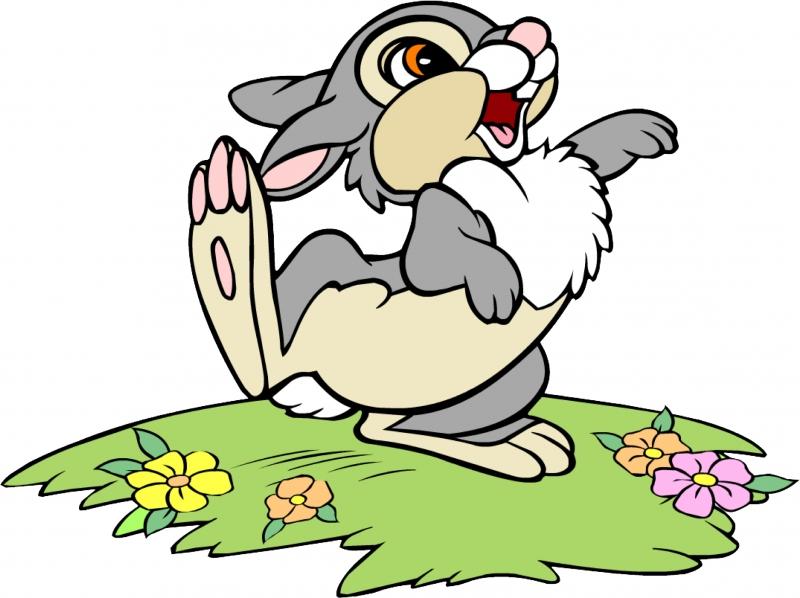 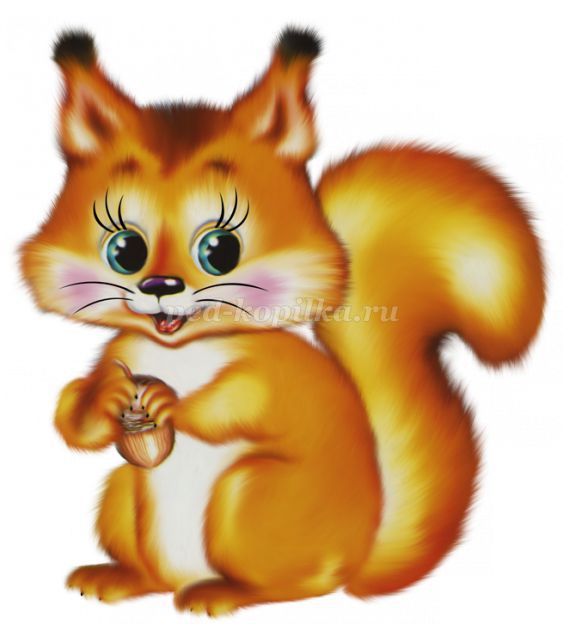 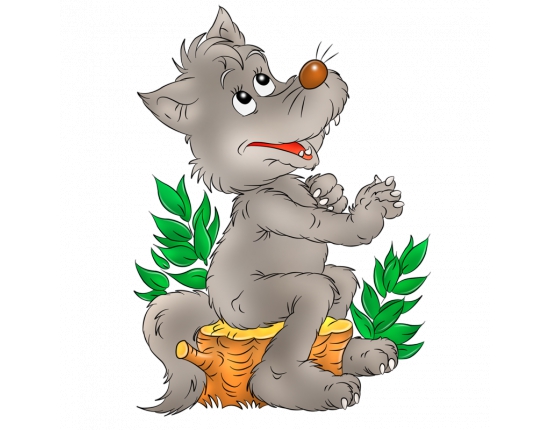 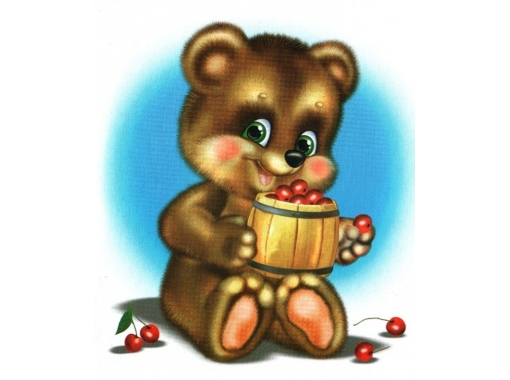 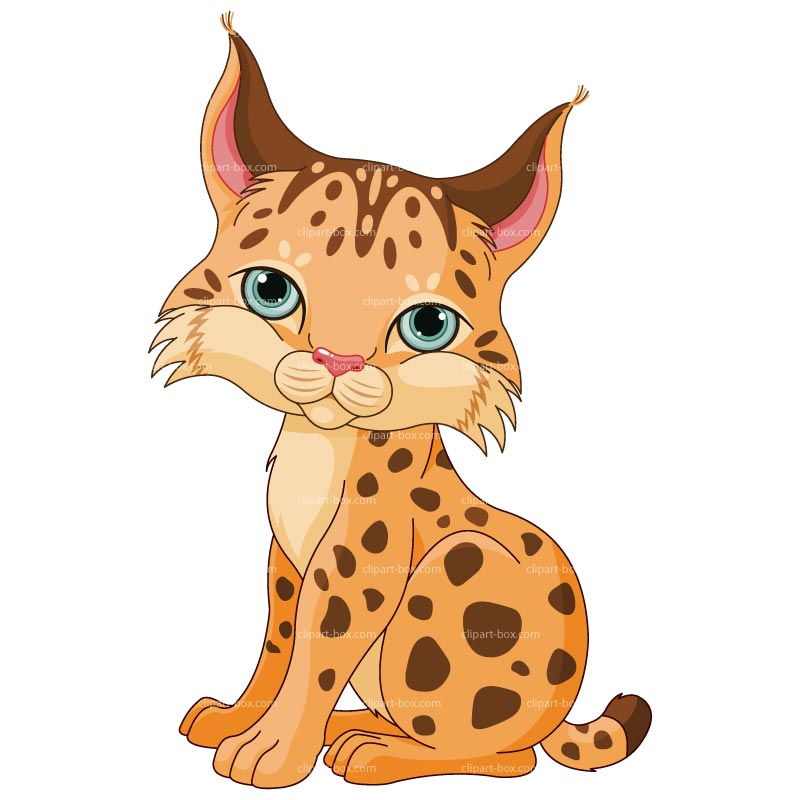 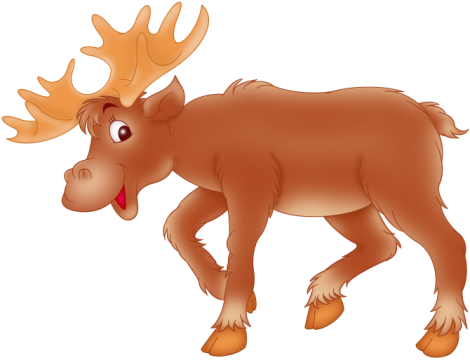 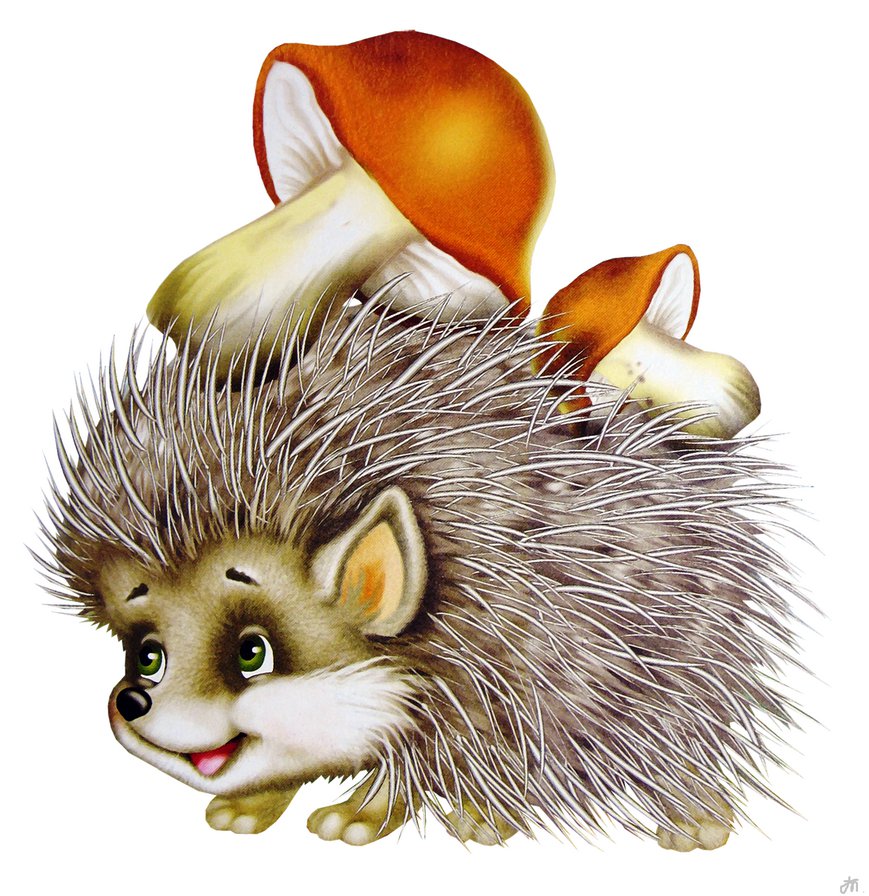 